Private Investigators and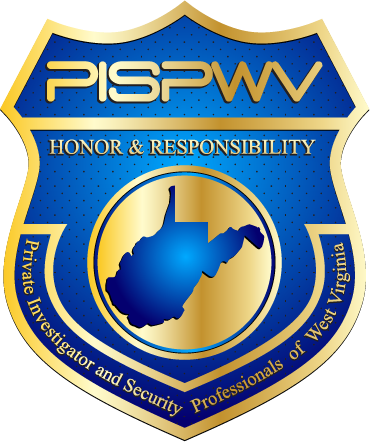 Security Professionals of West Virginiawww.pispwv.orgcontact@pispwv.orgAPPLICATION FOR 2019 MEMBERSHIP/RENEWAL_____________________________________________________________________________________________________________* Categories of Membership*(Please Circle One)(A) Licensed Individual: $60.00 (B) Licensed Firm or Corporation: $60.00			(D) Associate Non-Licensed: $20.00(C) W-2 Employee of Firm or Corporation: $25.00 		(E) Lifetime License: $500.00 _____________________________________________________________________________________________MEMBER INFORMATION (additionally, please attach a business card if available)By signing this application you swear to (1) adhere to the PISPWV Code of Conduct and operate with Integrity in all you work under the profession of Private Investigator and Security Professional. (please refer to www.pispwv.org) and (2) you acknowledge you have never been charged, indicted, arrested or convicted of any criminal offenses of any nature. Date: ____________Name: _________________________  Add my email invite to google group? Yes ___ No ____Business Name: __________________________________	PI/SG License No.  ____________  State ________Address: ________________________________________________________County: ________________E-Mail: _______________________________________ Phone Number: (_____)____________________________Website: ________________________________________    Signature:_______________________________________Employer Name and Contact/Validation for Class C Memberships Only:_____________________________Services You Provide:  Limit to 8 please* ____  ____  ____  ____  ____  ____  ____  ____  Refer to the next page for codes.  These services will be listed on the website *For Class A & B Members OnlyHow did you hear about us? __________________________________________________________NOTE:  Consideration of Membership/Renewal require a (1) completed application, (2) appropriate fee and (3) approval of membership committee (monthly).  Once all three completed, please allow 30 days for information to be posted to www.pispwv.org   _____________________________________________________________________________________________Please make checks payable to:Private Investigators and Security Professionals of WV Remit/mail appropriate fee and this application to:PISPWV 							PLEASE MARK IF THIS IS:PO Box 11236		 					☐New Application Charleston, WV 25339 					☐Renewal AB	Abuse of Aged						IB	Information BrokerAC 	Accident Investigations				ID	Identify Fraud/TheftAD	Accidental Death					II	Insurance InvestigationAG	Armed Guards						IP	Insurance ProviderAI	Aviation Investigators					IS	Industrial SurveysAL	Asset/Locating						IV	Investigations - GeneralAM	Abuse of Minor					LP	Loss PreventionAN	Anti-Terrorism						LS	Litigation SupportAR	Arson Investigations					ME	Medical EvidenceAT	Anti-Trust						MH	Missing HeirsAV	Audio/Video						MI	Marine InvestigatorsBA	Burglar Alarm						MM	Medical MalpracticeBC	Background Checks					MP	Missing PersonsCC	Closed Circuit						MS	Misconduct (Attorney/Police)CE	Criminal Evidence Tech				OC	Occult & Ritualistic CrimesCF	Counterfeit						OF	Oil Field SecurityCH	Child Retrieval						PE	Pre-Employment ScreeningCI	Criminal Investigation					PG	PolygraphCL	Complex Litigation					PH	PhotographyCO	Consulting						PI	Personal InjuryCP	Computer Security/Crime				PL	Product LiabilityCR	Corporate Intelligence					PR	Property & Real EstateCS	Courier Service					PS	Process ServiceCT	Counter Terrorist					PT	PatrolCV	Civil Investigation					QD	Examiner - Questionable DocsDA	Database						RE	RepossessingDB	Debugging						RC	Records SearchesDC	Debt Collection					RP	Repressed MemoryDD	Due Diligence						RT	Retired ConsultingDF	Digital/Computer Forensics				SE	SecurityDI	Discrimination						SM	Semen TestingDM	Domestic/Marital					SS	Store ShoppingDN	DNA							ST	Skip TracingDR	Drug Testing/Searches					SU	SuicideED	Electronic Detection					SV	SurveillanceEM	Embezzlement						SX	Sexual AssaultES	Espionage						TM	Threat ManagementET	Ethics Training						TP	Trial PreparationEQ	Equipment Sales					TR	Trademark ViolationEX	Executive Protection					TS	Training/SchoolFA	Forensic Accounting					UC	UndercoverFI	Fingerprinting ID					VE	Video EquipmentFN	Financial Investigations				VI	Video DepositionsFO	Forensic						VO	Voice StressFR	Fraud							WA	Watchman ServiceFT	Firearm Training					WC	Workmen CompGD	Guard Dogs						WH	White Collar CrimeGU	Guards Unarmed					WI	Witness InterviewsHA	Handwriting Analysis					WK	Workplace ViolenceHI	Hijacking						WL	Witness LocatesHO	HomicideHY 	Hypnosis/Forensic